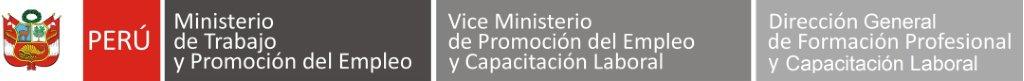 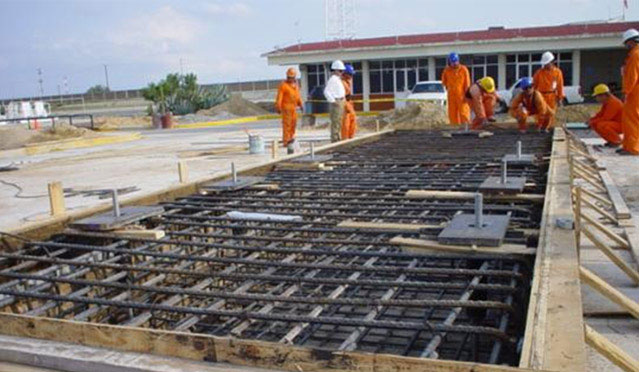 PRESENTACIÓNEste módulo es el instrumento técnico que describe las capacidades (conjunto de conocimientos, habilidades, destrezas y actitudes) identificadas con el sector productivo (empleadores y trabajadores) que serán desarrolladas a través de programas de capacitación, preparando a los participantes para desempeñarse en puestos de trabajo relacionados a las tareas de supervisión de labores de encofrado. Características:El módulo Supervisión de labores de encofrado, te prepara para trabajar como:Supervisor en labores de encofrado. Otros afines al puesto.El módulo Supervisión de labores de encofrado tiene una duración  de 40  horas cronológicas, como mínimo.La vigencia del módulo es desde………………..   hasta……………………..El programa de capacitación del módulo Supervisión de labores de encofrado sugiere las unidades de aprendizaje o cursos:Distribución de cuadrillas.Control de las tareas de las cuadrilla de encofradores.Armado y encofrado de losas.Módulo de Capacitación  Nº 4Asociado a la Unidad de Competencia N° 4: Supervisar las tareas de la cuadrilla de encofradores considerando las indicaciones del jefe inmediato y la normatividad vigente.Perfil del formador o capacitadorDominio de los conocimientos y las técnicas relacionadas al encofrado con madera de edificaciones y supervisión,  según las buenas prácticas y las normas salud y seguridad, y que se acredite mediante una de las formas siguientes:Título profesional o certificación de competencias laborales.Experiencia profesional de un mínimo de 3 años en el campo de las competencias relacionadas con este módulo formativo.Competencias pedagógicas o metodológicas acreditadas, de acuerdo con lo que establezcan   las Administraciones competentes.CONSIDERACIONES PARA EL DESARROLLO DE LA CAPACITACIÓNFICHA TÉCNICA DE PERFIL OCUPACIONAL Y MÓDULOS RELACIONADOSSUPERVISIÓN DE LABORES DE ENCOFRADOCAPACIDADESCRITERIOS DE EVALUACIÓNRealizar la distribución de  las cuadrillas de encofradores, de acuerdo al tipo de trabajo al cronograma de avance y la normatividad vigente.En una situación práctica coordina las tareas diarias a realizar, la cantidad de encofradores por cuadrilla, que requiere una obra, utiliza equipos de protección personal y de encontrarse deteriorados solicita oportunamente su reposición.Instruye y verifica durante la jornada sobre el uso de los equipos de protección personal (EPP) y sistemas de protección colectiva (SPC) e identifica los medios para la verificación de la asistencia de la cuadrilla de trabajadores.En el desarrollo de las prácticas informa a la cuadrilla respecto al análisis de seguridad en el trabajo (AST), dispone la colocación de señalización y protección colectiva, y comunica sobre el avance e imprevistos sucedidos en la ejecución de las tareas. Realizar el control de las tareas de la cuadrilla de encofradores, de acuerdo al avance de trabajo y la normatividad vigente.Verifica en la práctica la adecuada instalación de los medios auxiliares, de seguridad general y de señalización, que cada cuadrilla cuente con la provisión correcta de herramientas  equipos e instrumentos requeridos para la tarea y emplea de manera adecuada los equipos de protección personal  y considerando la normatividad vigente.Verifica la verticalidad y alineamiento,  los acabados,  las  medidas y la tensión del alambre de los encofrados y que  estén asegurados según procedimientos.Supervisa el desarrollo de las tareas asignadas a su cuadrilla y corrige de inmediato los imprevistos que pudieran presentarse, en caso de alto riesgo: paraliza la labor hasta el cese de la situación de peligro.Ejecutar el registro administrativo de la realización de las  tareas de la cuadrilla de encofradores, de acuerdo al cronograma de trabajo y la normatividad vigente.Utiliza equipos de protección personal, considerando la normatividad vigente e informa de manera verbal o por escrito sobre el avance de la ejecución o algún problema de paralización de las tareas asignadas.Registra mediante formato la solicitud de herramientas,  las situaciones relacionadas al  AST y el cumplimiento de las directivas de prevención de riesgos.Registra la solicitud de pedido de EPP y SPC al almacén, registra diariamente la lista de asistencia a la charla de seguridad y registra mediante formato evidencias del cumplimiento de las tareas asignadas.CONTENIDOSCONTENIDOSEquipos de protección personal.Medidas de seguridad y medios auxiliares.Organización de trabajadores.Reglamento Nacional de Edificaciones.Técnicas de mantenimiento y limpieza de herramientas, instrumentos y equipos empleados en operaciones de encofrado.Lectura de planos de estructuras.Escalas de representación.Cálculo de materiales.Programas de trabajo y cronograma de avance de obra.Rendimientos en trabajos de encofrado.Mantenimiento y limpieza de herramientas, instrumentos y equipos.Conocimiento de tipo y características de formatos de registro sobre solicitud a almacén, AST, cumplimiento de las directivas, de normas, EPI, SPC, cumplimiento de tareas asignadas, problema de paralización de trabajo.Tipos y características sobre encofrado de sobre cimientos, vigas, losas, placas y escaleras.Equipos de protección personal.Medidas de seguridad y medios auxiliares.Organización de trabajadores.Reglamento Nacional de Edificaciones.Técnicas de mantenimiento y limpieza de herramientas, instrumentos y equipos empleados en operaciones de encofrado.Lectura de planos de estructuras.Escalas de representación.Cálculo de materiales.Programas de trabajo y cronograma de avance de obra.Rendimientos en trabajos de encofrado.Mantenimiento y limpieza de herramientas, instrumentos y equipos.Conocimiento de tipo y características de formatos de registro sobre solicitud a almacén, AST, cumplimiento de las directivas, de normas, EPI, SPC, cumplimiento de tareas asignadas, problema de paralización de trabajo.Tipos y características sobre encofrado de sobre cimientos, vigas, losas, placas y escaleras.ACTITUDESACTITUDESMedio ambiente y uso adecuado de los materiales.Confianza en su propia capacidad.Respeto por las opiniones, estrategias y soluciones de los otros.Responsabilidad en el manejo de las máquinas, herramientas y equipos.Comprensión de los intereses, motivaciones, afectos o sentimientos de los demás.Respeto a las normas de seguridad establecidas.Cooperación y el trabajo en equipo.Orden, limpieza y cuidado de su lugar de trabajo y el medio ambiente en general.Exactitud en el cumplimiento de las instrucciones y las especificaciones técnicas.Medio ambiente y uso adecuado de los materiales.Confianza en su propia capacidad.Respeto por las opiniones, estrategias y soluciones de los otros.Responsabilidad en el manejo de las máquinas, herramientas y equipos.Comprensión de los intereses, motivaciones, afectos o sentimientos de los demás.Respeto a las normas de seguridad establecidas.Cooperación y el trabajo en equipo.Orden, limpieza y cuidado de su lugar de trabajo y el medio ambiente en general.Exactitud en el cumplimiento de las instrucciones y las especificaciones técnicas.CONTEXTO FORMATIVO(requisitos mínimos)CONTEXTO FORMATIVO(requisitos mínimos)Equipamiento Equipo de protección personal:Casco.Botas con punta de acero.Gafas de protección. Guantes de cuero.Tapones.Orejeras.Mascarilla.Fajas de protección lumbar.Arnés. Línea de vida.Herramientas:MartilloInstrumentos:WinchaEquipos:Calculadora.Portaplano.Mesa de trabajo.Insumos/ MaterialesTablero de madera para anotaciones.Lapicero.Información / formatos:Reglamento Nacional de Edificaciones (Decreto Supremo 011-2006-VIVIENDA).Formatos de registro.Especificaciones técnicas.Planos de estructuras.Planos de arquitectura.Espacios e InstalacionesÁrea de trabajo de aproximadamente 80 mts2.Equipamiento Equipo de protección personal:Casco.Botas con punta de acero.Gafas de protección. Guantes de cuero.Tapones.Orejeras.Mascarilla.Fajas de protección lumbar.Arnés. Línea de vida.Herramientas:MartilloInstrumentos:WinchaEquipos:Calculadora.Portaplano.Mesa de trabajo.Insumos/ MaterialesTablero de madera para anotaciones.Lapicero.Información / formatos:Reglamento Nacional de Edificaciones (Decreto Supremo 011-2006-VIVIENDA).Formatos de registro.Especificaciones técnicas.Planos de estructuras.Planos de arquitectura.Espacios e InstalacionesÁrea de trabajo de aproximadamente 80 mts2.Productos y resultados:En una situación práctica coordina las tareas diarias a realizar.Identifica la cantidad de encofradores por cuadrilla, que requiere una obra.Utiliza equipos de protección personal y de encontrarse deteriorados solicita oportunamente su reposición.Instruye y verifica durante la jornada sobre el uso de los equipos de protección personal (EPP) y sistemas de protección colectiva (SPC). Identifica los medios para la verificación de la asistencia de la cuadrilla de trabajadores.	Informa a la cuadrilla respecto al análisis de seguridad en el trabajo (AST).Dispone la colocación de señalización y protección colectiva, y comunica sobre el avance e imprevistos sucedidos en la ejecución de las tareas. Verifica la adecuada instalación de los medios auxiliares, de seguridad general y de señalización.Constata que cada cuadrilla cuente con la provisión correcta de herramientas  equipos e instrumentos requeridos para la tarea. Verifica, de acuerdo al plano,  la verticalidad y alineamiento,  los acabados,  las  medidas y la tensión del alambre de los encofrados y que  estén asegurados.Supervisa el desarrollo de las tareas asignadas a su cuadrilla. Corrige de inmediato los imprevistos que pudieran presentarse, en caso de alto riesgo: paraliza la labor hasta el cese de la situación de peligro.Registra mediante formato la solicitud de herramientas,  las situaciones relacionadas al  Análisis de seguridad en el trabajo (AST) y el cumplimiento de las directivas de prevención de riesgos.Registra la solicitud de pedido de EPP y SPC al almacén, registra diariamente la lista de asistencia a la charla de seguridad y registra mediante formato evidencias del cumplimiento de las tareas asignadas.Productos y resultados:En una situación práctica coordina las tareas diarias a realizar.Identifica la cantidad de encofradores por cuadrilla, que requiere una obra.Utiliza equipos de protección personal y de encontrarse deteriorados solicita oportunamente su reposición.Instruye y verifica durante la jornada sobre el uso de los equipos de protección personal (EPP) y sistemas de protección colectiva (SPC). Identifica los medios para la verificación de la asistencia de la cuadrilla de trabajadores.	Informa a la cuadrilla respecto al análisis de seguridad en el trabajo (AST).Dispone la colocación de señalización y protección colectiva, y comunica sobre el avance e imprevistos sucedidos en la ejecución de las tareas. Verifica la adecuada instalación de los medios auxiliares, de seguridad general y de señalización.Constata que cada cuadrilla cuente con la provisión correcta de herramientas  equipos e instrumentos requeridos para la tarea. Verifica, de acuerdo al plano,  la verticalidad y alineamiento,  los acabados,  las  medidas y la tensión del alambre de los encofrados y que  estén asegurados.Supervisa el desarrollo de las tareas asignadas a su cuadrilla. Corrige de inmediato los imprevistos que pudieran presentarse, en caso de alto riesgo: paraliza la labor hasta el cese de la situación de peligro.Registra mediante formato la solicitud de herramientas,  las situaciones relacionadas al  Análisis de seguridad en el trabajo (AST) y el cumplimiento de las directivas de prevención de riesgos.Registra la solicitud de pedido de EPP y SPC al almacén, registra diariamente la lista de asistencia a la charla de seguridad y registra mediante formato evidencias del cumplimiento de las tareas asignadas.CRITERIOS DE EVALUACIÓNINDICADORESEn una situación práctica coordina las tareas diarias a realizar, la cantidad de encofradores por cuadrilla, que requiere una obra, utiliza equipos de protección personal y de encontrarse deteriorados solicita oportunamente su reposición.Utiliza equipos de protección personal, considerando la normatividad vigente.Coordina con el jefe inmediato las tareas diarias a realizar y cantidad de encofradores por cuadrilla, teniendo en cuenta el programa de trabajo y el cronograma de avance de obra.Instruye y verifica durante la jornada sobre el uso de los equipos de protección personal (EPP) y sistemas de protección colectiva (SPC) e identifica los medios para la verificación de la asistencia de la cuadrilla de trabajadores	Verifica la asistencia de la cuadrilla al inicio de las labores.Instruye y verifica durante la jornada sobre el uso de los equipos de protección personal (EPP) y sistemas de protección colectiva (SPC) requeridos para el desarrollo de los trabajos asignados.Solicita oportunamente la reposición de los EPP y SPC que se encuentren deteriorados.En el desarrollo de las prácticas informa a la cuadrilla respecto al análisis de seguridad en el trabajo (AST), dispone la colocación de señalización y protección colectiva, y comunica sobre el avance e imprevistos sucedidos en la ejecución de las tareas. Informa a la cuadrilla antes del inicio de la jornada respecto al Análisis de seguridad en el trabajo (AST).Dispone la colocación de señalización y protección colectiva, en caso las condiciones del entorno lo requieran, antes de retirarse del frente de trabajo.Comunica sobre el avance e imprevistos sucedidos durante la ejecución de las tareas, de ser el caso. Verifica en la práctica la adecuada instalación de los medios auxiliares, de seguridad general y de señalización, que cada cuadrilla cuente con la provisión correcta de herramientas  equipos e instrumentos requeridos para la tarea y emplea de manera adecuada los equipos de protección personal  y considerando la normatividad vigenteUtiliza equipos de protección personal, considerando la normatividad vigente.Verifica la adecuada instalación de los medios auxiliares, de seguridad general y de señalización, considerando las normas de seguridad.Verifica que cada cuadrilla cuente con la provisión correcta de herramientas, equipos e instrumentos requeridos para la realización de la tarea y la ubicación de los mismos.Verifica  la verticalidad y alineamiento,  los acabados,  las  medidas y la tensión del alambre de los encofrados y que  estén asegurados según procedimientosVerifica la verticalidad y alineamiento de los encofrados constatando que la medida de la parte superior e inferior del cordel de la plomada coincidan (a excepción de columnas).Verifica los acabados del encofrado (superficie de tableros, planos y unión entre tableros sin espacios).Verifica empalmes de tablas y cuartones (soleras, largueros, durmientes) y traslado de medida apropiada de acuerdo al tipo de encofrado.Verifica las medidas de los encofrados (altura, longitud y ancho) de acuerdo al plano.Verifica que los encofrados estén asegurados según procedimientos.Verifica la tensión del alambre, ajuste de tuercas y tornapuntas y que se encuentren asegurados correctamente (fijado en el durmiente y tablero).Supervisa el desarrollo de las tareas asignadas a su cuadrilla y corrige de inmediato los imprevistos que pudieran presentarse, en caso de alto riesgo: paraliza la labor hasta el cese de la situación de peligro.Supervisa el desarrollo de las tareas asignadas a su cuadrilla y corrige de inmediato los imprevistos que pudieran presentarse.En caso de alto riesgo: paraliza la labor hasta el cese de la situación de peligro.Utiliza equipos de protección personal, considerando la normatividad vigente e informa de manera verbal o por escrito sobre el avance de la ejecución o algún problema de paralización de las tareas asignadas.Utiliza equipos de protección personal, considerando la normatividad vigente.Informa de manera verbal o por escrito sobre el avance de la ejecución de las tareas asignadas.Informa mediante formato algún problema de paralización en su zona trabajo.Registra mediante formato la solicitud de herramientas,  las situaciones relacionadas al  Análisis de seguridad en el trabajo (AST) y el cumplimiento de las directivas de prevención de riesgos.Registra mediante formato la solicitud de herramientas, instrumentos, materiales y equipos al almacén. Registra mediante formato las situaciones relacionadas al  Análisis de seguridad en el trabajo (AST).Registra mediante formato el cumplimiento de las directivas de prevención de riesgos.Registra la solicitud de pedido de EPP y SPC al almacén, registra diariamente la lista de asistencia a la charla de seguridad y registra mediante formato evidencias del cumplimiento de las tareas asignadas.Registra la solicitud de pedido de EPP y SPC al almacén.Registra mediante formato el uso y conservación de EPP y SPC.Registra diariamente la lista de asistencia a la charla de seguridad.Registra mediante formato evidencias del cumplimiento de las tareas asignadas.SectorConstrucciónFamilia productivaConstrucción e Ingeniería Civil DivisiónConstrucción de EdificiosCódigo de perfilF2041004Perfil OcupacionalEncofrado con Madera en EdificacionesCompetencia generalEncofrar con madera estructuras para edificaciones, de acuerdo con las especificaciones técnicas contenidas en los planos y la normatividad vigente.Nivel de competenciaUnidad de competenciaCódigo de unidad de competenciaMódulos de capacitaciónCódigo del móduloHoras mínimas1Habilitar el área de trabajo para las labores de encofrado, considerando las indicaciones del jefe inmediato y la normatividad vigente.F2041004 - 1 Acondiciona-miento de espacios para operaciones de encofrado.F2041004 - 1 - M1 - V1302Moldear con madera estructuras de hormigón en suelo considerando las indicaciones del jefe inmediato y la normatividad vigente.F2041004 - 2 Encofrado  con madera para cimientos, sobre cimientos y columnas.F2041004 - 2 - M2 - V1802Moldear con madera estructuras de hormigón aéreas, considerando las  indicaciones del jefe inmediato y la normatividad vigente.F2041004 - 3Encofrado de vigas placas y losas con madera.    F2041004 - 3 - M3 - V11002Supervisar las tareas de la cuadrilla de encofradores considerando las indicaciones del jefe inmediato y la normatividad vigente.F2041004 - 4Supervisión de labores de encofrado.       F2041004 - 4 - M4 - V140